* Based on geographical region definitions of the United Nations Statistics Division (March 2017). Northern Europe: Denmark, Norway, United Kingdom; Western Europe: Belgium, France, Germany, Switzerland, the Netherlands; Eastern Europe: Poland; Southern Europe: Italy, Serbia; Western Asia: Cyprus, Israel, Turkey. + Defined as hallmark PCD electron microscopy findings and/or biallelic gene mutation identified based on the ERS PCD Diagnostics Guidelines [21]. # Abnormal light or high frequency video microscopy finding and/or low (≤ 77nl/min) nasal NO value. ¶ BMI z-scores <=-1.96 underweight:, >-1.96 &  <1.96 normal, >=1.96 overweight.Table 2. FEV1 and FVC in patients with primary ciliary dyskinesia from the iPCD Cohort, compared to GLI 2012 references (N=991)Mean z-scores (95%CI) for each group after adjusting for the remaining characteristics. * likelihood ratio test p-value indicating whether the characteristic explains differences in FEV1 within the study population. + defined as hallmark PCD electron microscopy findings and/or biallelic gene mutation identified based on the ERS PCD Diagnostics Guidelines [25]. # abnormal light or high frequency video microscopy finding and/or low nasal NO valueTable 3. FEV1 and FVC of PCD patients of the iPCD Cohort with available ultrastructural defect information compared to GLI 2012 referencesMean z-scores (95%CI) for each group after adjusting for the remaining characteristics¶ Likelihood ratio test p-value indicating whether the characteristic explains differences in FEV1 or FVC within the study population+ Defined as hallmark PCD electron microscopy findings and/or biallelic gene mutation identified based on the ERS PCD Diagnostics Task Force guidelines [26]# Abnormal light or high frequency video microscopy finding and/or low nasal NO value* Dynein arm defects: Outer and/or inner dynein arm defects, Microtubular defects: central pair, tubulus disorganisation, tubular transposition and/or nexin link defect.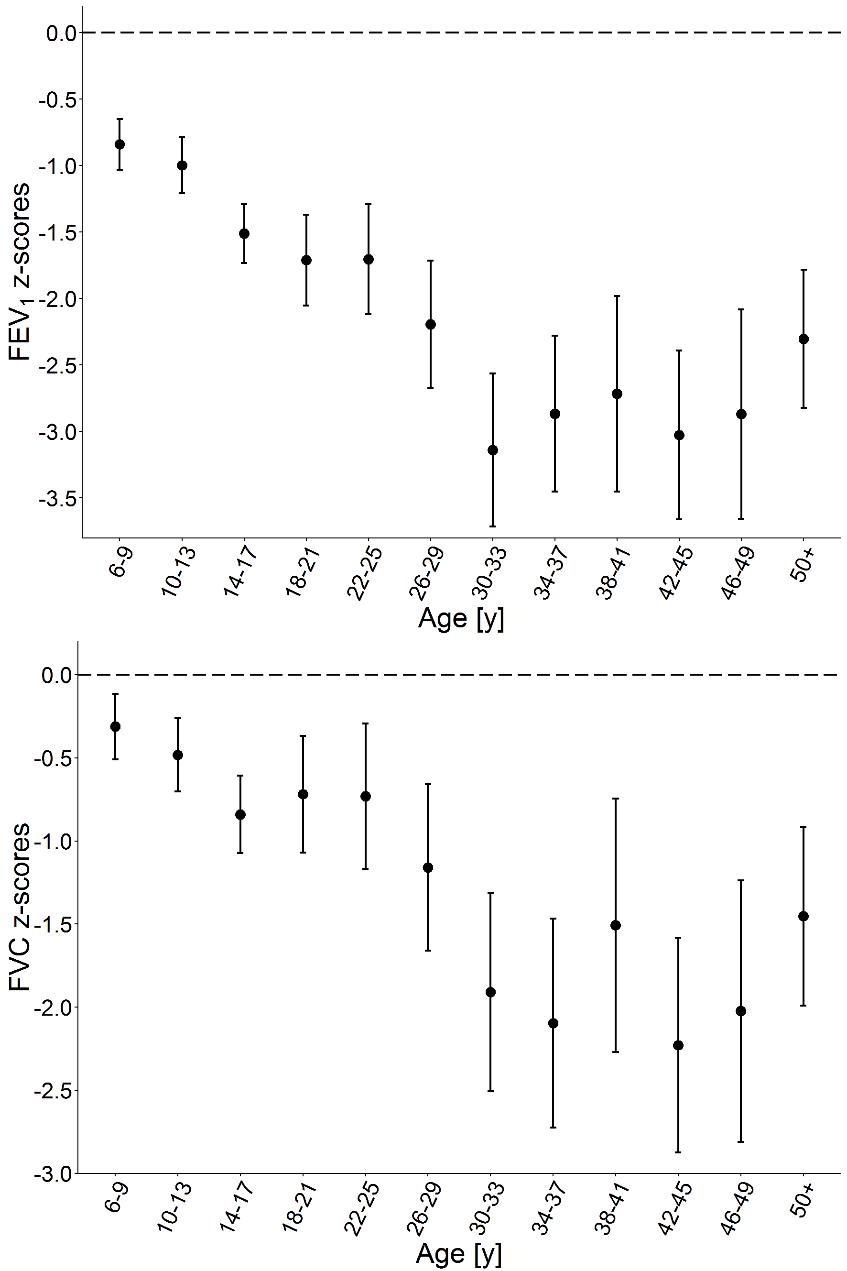 Fig 1. FEV1 and FVC in PCD patients by age group compared to GLI 2012 reference values. FEV1 and FVC are presented as mean z-score (95%CI) after adjusting for sex, country, and level of diagnostic certainty. The dashed line shows the mean z-score of the normal population.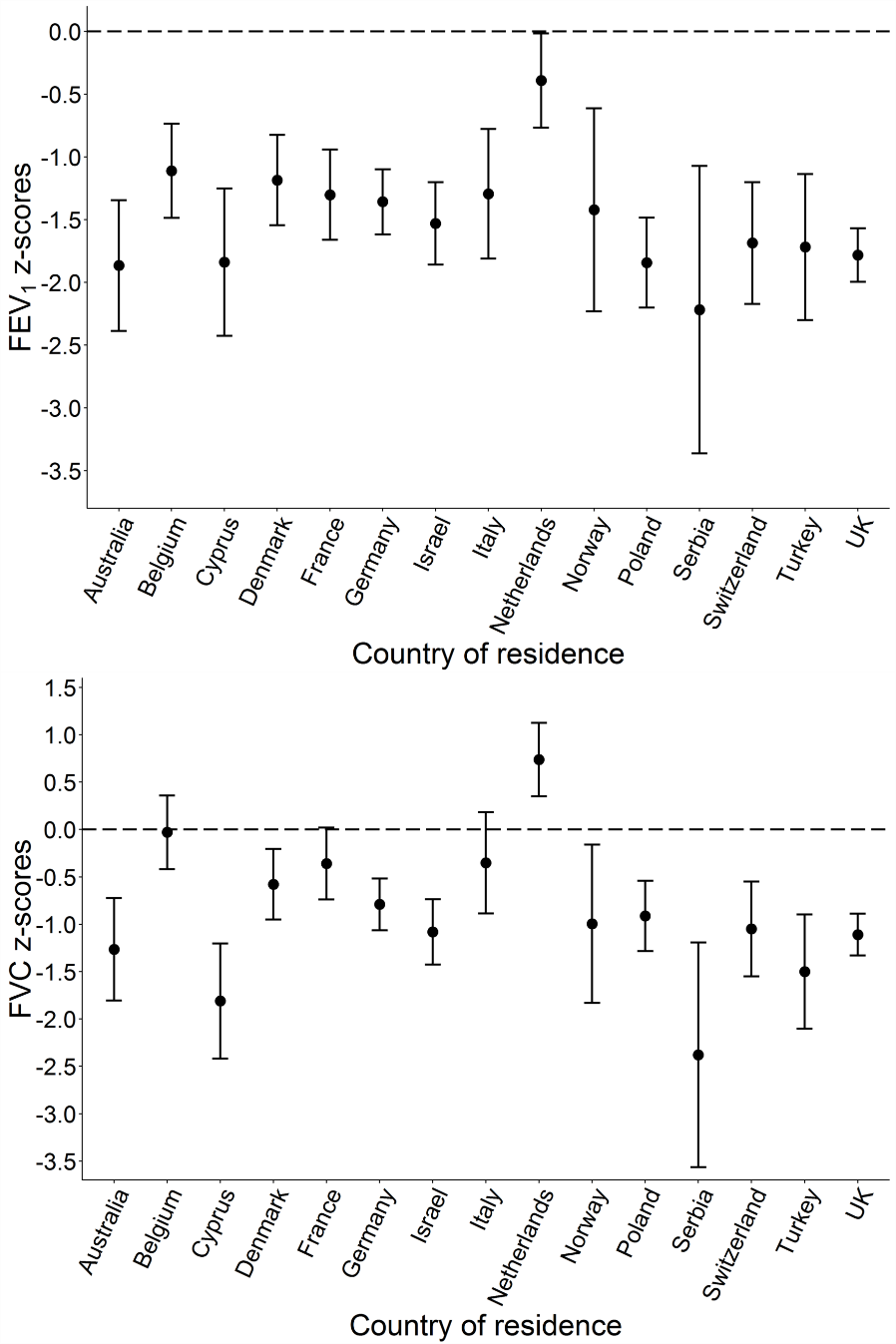 Fig 2. FEV1 and FVC in PCD patients by country compared to GLI 2012 reference values. FEV1 and FVC are presented as mean z-score (95%CI) after adjusting for sex, age group, and level of diagnostic certainty. The dashed line shows the mean z-score of the normal population.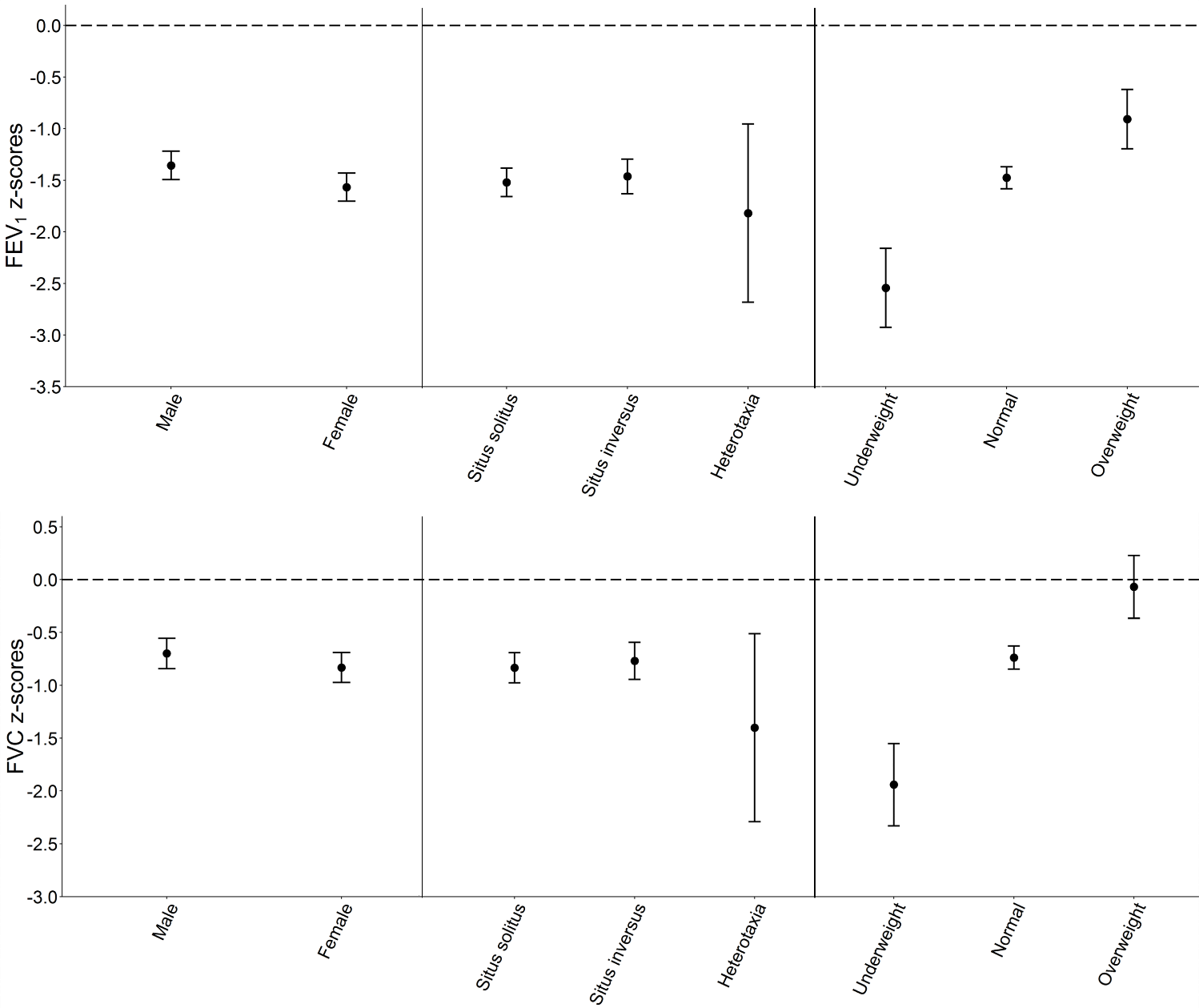 Fig 3. FEV1 and FVC in PCD patients by sex, situs anomalies, and BMI compared to GLI 2012 reference values. FEV1 and FVC are presented as mean z-score (95%CI) after adjusting for age, country, and level of diagnostic certainty. The dashed line shows the mean z-score of the normal population.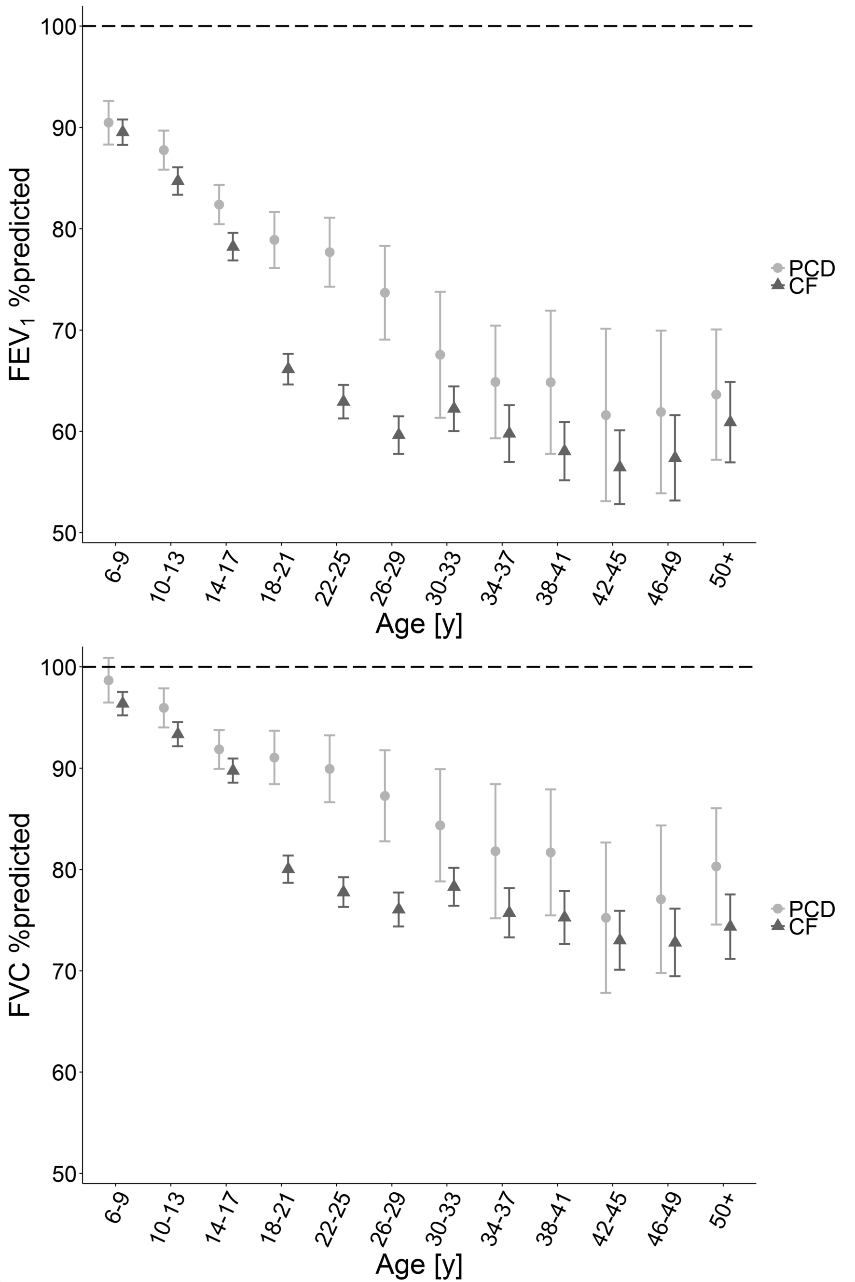 Fig 4. Association of FEV1 and FVC of PCD patients with CF patients. FEV1 and FVC are presented as mean %predicted (95% CI), without adjusting for other factors. The dashed line shows the mean of the normal population. Table 1. Characteristics of the study population (N=991)Table 1. Characteristics of the study population (N=991)Table 1. Characteristics of the study population (N=991)Characteristicn%SexMale48749Female50451Country of residence*Australia343Northern Europe 30631Western Europe39240Eastern Europe 748Southern Europe 424Western Asia14314Organ lateralitySitus solitus 49951Situs inversus34835Heterotaxia131Situs status not reported13113Time period of birthEarlier than 1976151151977-1996363371997-201547748Diagnostic informationDefinite PCD diagnosis+ 61162Probable PCD diagnosis#20721Clinical diagnosis only17317Age at diagnosis0-9 years4484510-19 years3173220-29 years981030-39 years61640-49 years364≥50 years313BMI¶Underweight596Normal75281Overweight11613FEV1FEV1FEV1FEV1FVCFVCFVCFVCFVCCharacteristicNmean z-score95% CI95% CIp-value*Nmean z-score95% CI95% CIp-value*p-value*Total991-1.52-1.62-1.41981-0.77-0.88-0.66-0.66Sex0.030.20Male487-1.36-1.49-1.22483-0.70-0.84-0.56-0.56Female504-1.57-1.70-1.43498-0.83-0.97-0.69-0.69Age group<0.001<0.0016-9 years271-0.84-1.03-0.65272-0.31-0.51-0.11-0.1110-13 years207-1.00-1.21-0.79203-0.48-0.70-0.26-0.2614-17 years191-1.51-1.73-1.29186-0.84-1.07-0.61-0.6118-21 years81-1.71-2.05-1.3782-0.72-1.07-0.37-0.3722-25 years55-1.70-2.12-1.2953-0.73-1.17-0.29-0.2926-29 years41-2.19-2.67-1.7240-1.16-1.66-0.66-0.6630-33 years28-3.14-3.71-2.5628-1.91-2.51-1.31-1.3134-37 years27-2.87-3.45-2.2825-2.10-2.72-1.47-1.4738-41 years17-2.72-3.45-1.9817-1.51-2.27-0.75-0.7542-45 years23-3.03-3.66-2.3924-2.23-2.87-1.58-1.5846-49 years15-2.87-3.66-2.0816-2.02-2.81-1.24-1.24≥50 years35-2.30-2.82-1.7835-1.45-1.99-0.91-0.91Country<0.001<0.001Australia34-1.87-2.39-1.3434-1.26-1.80-0.72-0.72Belgium69-1.11-1.49-0.7469-0.03-0.420.360.36Cyprus27-1.84-2.43-1.2527-1.81-2.42-1.20-1.20Denmark74-1.19-1.55-0.8274-0.58-0.95-0.20-0.20France75-1.30-1.66-0.9472-0.36-0.740.020.02Germany142-1.36-1.62-1.10137-0.79-1.06-0.52-0.52Israel87-1.53-1.86-1.2084-1.08-1.43-0.74-0.74Italy35-1.29-1.81-0.7835-0.35-0.890.180.18Netherlands66-0.39-0.77-0.02660.740.351.131.13Norway14-1.42-2.23-0.6114-1.00-1.83-0.16-0.16Poland74-1.84-2.20-1.4874-0.91-1.28-0.54-0.54Serbia7-2.22-3.36-1.077-2.38-3.56-1.19-1.19Switzerland40-1.69-2.17-1.2040-1.05-1.55-0.55-0.55Turkey29-1.72-2.30-1.1429-1.50-2.10-0.90-0.90UK218-1.78-2.00-1.57219-1.11-1.33-0.89-0.89Diagnostic certainty0.520.23Definite PCD diagnosis+611-1.47-1.59-1.34608-0.74-0.87-0.60-0.60Probable PCD diagnosis#207-1.55-1.76-1.33203-0.94-1.16-0.71-0.71Clinical diagnosis only173-1.36-1.60-1.11170-0.67-0.93-0.41-0.41FEV1FEV1FEV1FEV1FVCFVCFVCFVCCharacteristicNmeanz-score95% CI95% CIp-value¶Nmeanz-score95% CI95% CIp-value¶Total689-1.52-1.65-1.40683-0.79-0.92-0.66Sex0.250.52Male344-1.46-1.62-1.29341-0.76-0.93-0.58Female345-1.59-1.75-1.43342-0.83-1.00-0.66Age group<0.001<0.0016-9 years127-0.77-1.04-0.49126-0.25-0.540.0310-13 years148-1.19-1.44-0.94147-0.65-0.91-0.3914-17 years152-1.51-1.76-1.26151-0.84-1.10-0.5818-21 years69-1.53-1.89-1.1768-0.62-1.00-0.2322-25 years51-1.66-2.09-1.2350-0.61-1.05-0.1626-29 years35-2.14-2.66-1.6334-1.17-1.71-0.6330-33 years23-2.47-3.10-1.8422-1.42-2.09-0.7634-37 years20-2.67-3.34-1.9921-1.74-2.43-1.0638-41 years10-2.37-3.33-1.4110-1.00-2.00-0.0142-45 years10-3.24-4.20-2.2811-2.86-3.81-1.9146-49 years17-3.00-3.74-2.2516-2.05-2.84-1.25≥50 years27-2.34-2.93-1.7527-1.29-1.90-0.68Country<0.001<0.001Australia31-1.82-2.36-1.2831-1.18-1.74-0.62Belgium66-1.20-1.59-0.82660.03-0.360.43Cyprus27-2.02-2.62-1.4327-1.79-2.40-1.17Denmark23-1.36-1.99-0.7223-0.60-1.260.05France59-1.28-1.68-0.8759-0.45-0.87-0.03Germany83-1.21-1.54-0.8779-0.69-1.05-0.33Israel67-1.46-1.83-1.0864-0.89-1.28-0.49Italy35-1.46-1.98-0.9535-0.65-1.19-0.12Netherlands30-0.45-1.010.11300.660.081.24Norway13-1.43-2.27-0.6013-0.84-1.710.03Poland39-1.80-2.30-1.3039-0.89-1.41-0.37Serbia2-1.77-3.970.442-2.39-4.68-0.11Switzerland24-1.45-2.10-0.8124-0.83-1.50-0.16Turkey7-2.12-3.28-0.967-2.13-3.33-0.92UK183-1.90-2.13-1.67184-1.19-1.43-0.96Ultrastructural defect*0.010.18Non-diagnostic123-1.19-1.48-0.91120-0.74-1.04-0.44Dynein arm defects425-1.50-1.65-1.35422-0.73-0.88-0.57Microtubular defects 134-1.91-2.20-1.63134-1.08-1.37-0.78Acilia7-1.44-2.64-0.247-0.40-1.640.85